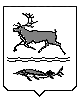 МУНИЦИПАЛЬНОЕ ОБРАЗОВАНИЕ СЕЛЬСКОЕ ПОСЕЛЕНИЕ КАРАУЛТАЙМЫРСКОГО ДОЛГАНО-НЕНЕЦКОГО МУНИЦИПАЛЬНОГО РАЙОНАкрасноярского краяПротокол публичных слушаний Администрации сельского поселения Караулпо рассмотрению Проекта документации по планировке и межеванию территории под размещение объекта «База МТР Лопатка», расположенного по адресу: Красноярский край. Таймырский Долгано-Ненецкий муниципальный район, сельское поселение Караул«30» декабря 2022 года                                                                                                           № 7Общие сведения о проекте, представленном на публичные слушания: - документация по планировке и межеванию территории под размещение объекта «База МТР Лопатка», расположенного по адресу: Красноярский край. Таймырский Долгано-Ненецкий муниципальный район, сельское поселение Караул.2. Председательствующий на публичных слушаниях: Временно исполняющая обязанности Главы сельского поселения Караул Наталья Борисовна Гурина;3. Разработчик проекта: ООО «Восток Ойл»;4. Организатор публичных слушаний: Администрация сельского поселения Караул, Красноярский край, Таймырский Долгано-Ненецкий район, сельское поселение Караул, с. Караул, ул. Советская, д.12; тел./факс:83917941196, адрес электронной почты: aspk00@mail.ru.(наименование, юридический адрес, телефон, адрес электронной почты)5. Сроки проведения публичных слушаний: с 20 декабря 2022 года по 30 декабря 2022 года. 6. Информация, содержащаяся в опубликованном оповещении о начале публичных слушаний, дата и источник опубликования оповещения: Проект и информационные материалы к проекту были размещены на официальном сайте органов местного самоуправления: www.karaul.city и на бумажном носителе в отделе ЖКХ, строительства и имущественных отношений Администрации сельского поселения Караул.7. Срок, в течение которого принимались предложения и замечания участников публичных слушаний: с 20 декабря 2022 года по 30 декабря 2022 года.8. Территория, в пределах которой проводятся публичные слушания: населенные пункты сельского поселения Караул.9. Предложения и замечания участников публичных слушаний, постоянно проживающих на территории, в пределах которой проводятся публичные слушания:отсутствуют.__________________________________________________________________10. Предложения и замечания иных участников публичных слушаний: отсутствуют.Предложения удовлетворить в полном объеме. Замечания отсутствуют.Председательствующийна публичных слушаниях						                           Н.Б. Гурина